Unit 5 Lesson 12: Estimemos y sumemosWU Conversación numérica: 99 centésimas (Warm up)Student Task StatementEncuentra mentalmente el valor de cada expresión.1 Usemos el algoritmo estándar para sumar decimalesStudent Task StatementEncuentra el valor de . Explica o muestra cómo razonaste.Han usó el algoritmo estándar para sumar números decimales. Este es el trabajo de Han. Describe lo que Han hizo en cada paso.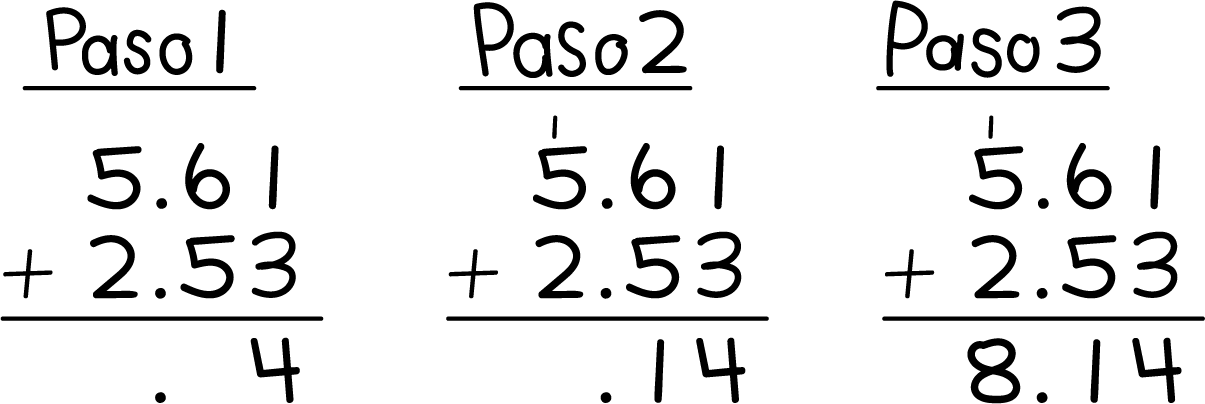 Usa el algoritmo estándar para encontrar el valor de .2 Estimemos y encontremos el valorStudent Task Statement¿Qué número entero está más cerca de la suma ? Explica o muestra cómo razonaste.¿Cuál es el valor de ? Explica o muestra cómo razonaste. Si te ayuda, usa el algoritmo estándar.¿Qué número entero está más cerca de la suma ? Explica o muestra cómo razonaste.¿Cuál es el valor de ? Explica o muestra cómo razonaste. Si te ayuda, usa el algoritmo estándar.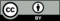 © CC BY 2021 Illustrative Mathematics®